Šok į tėvų klumpes“ – visuotinė atvirų durų diena tėvų darbovietėseIniciatyva  „Šok į tėvų klumpes“    padeda mokiniams artimiau susipažinti su tėvų, senelių ir kitų artimųjų profesijomis. Įmonės, įstaigos ir organizacijos raginamos priimti mokinius ir parodyti jiems netolimos karjeros perspektyvas. Ši visuotinė atvirų durų dieną – gera proga tėvams įsitraukti į ugdymo procesą, turiningai praleisti laiką kartu su savo vaikais. 1a klasės mokiniai su auklėtoja L. Juodagalviene lankėsi Dainiaus Buroko, sporto klube Cirkliškio profesinio rengimo centre. Buvo įdomu sužinoti apie trenerio profesiją, kokių gebėjimų reikia, kad galėtum dirbti šį darbą.  Treneris ne tik pasakojo, bet ir suteikė galimybę mokiniams pasportuoti – jų laukė treniruoklių salė, krepšinio aikštelė. 1b klasės mokiniai lankėsi Pabradės UAB Intersurgical. Išvykos tikslas – susipažinti su informacinių technologijų bei inžinierinėmis specialybėmis. Mokiniams buvo pristatytas platus gaminamos medicininės produkcijos asortimentas, supažindinti su įmonės veikla, darbo specifika ir karjeros galimybėmis.2b gimnazijos mokiniai lankėsi Švenčionių rajono savivaldybės viešojoje bibliotekoje. Gimnazistai susipažino su bibliotekininko profesija.Įdomios ir prasmingos buvo ir kitų klasių išvykos.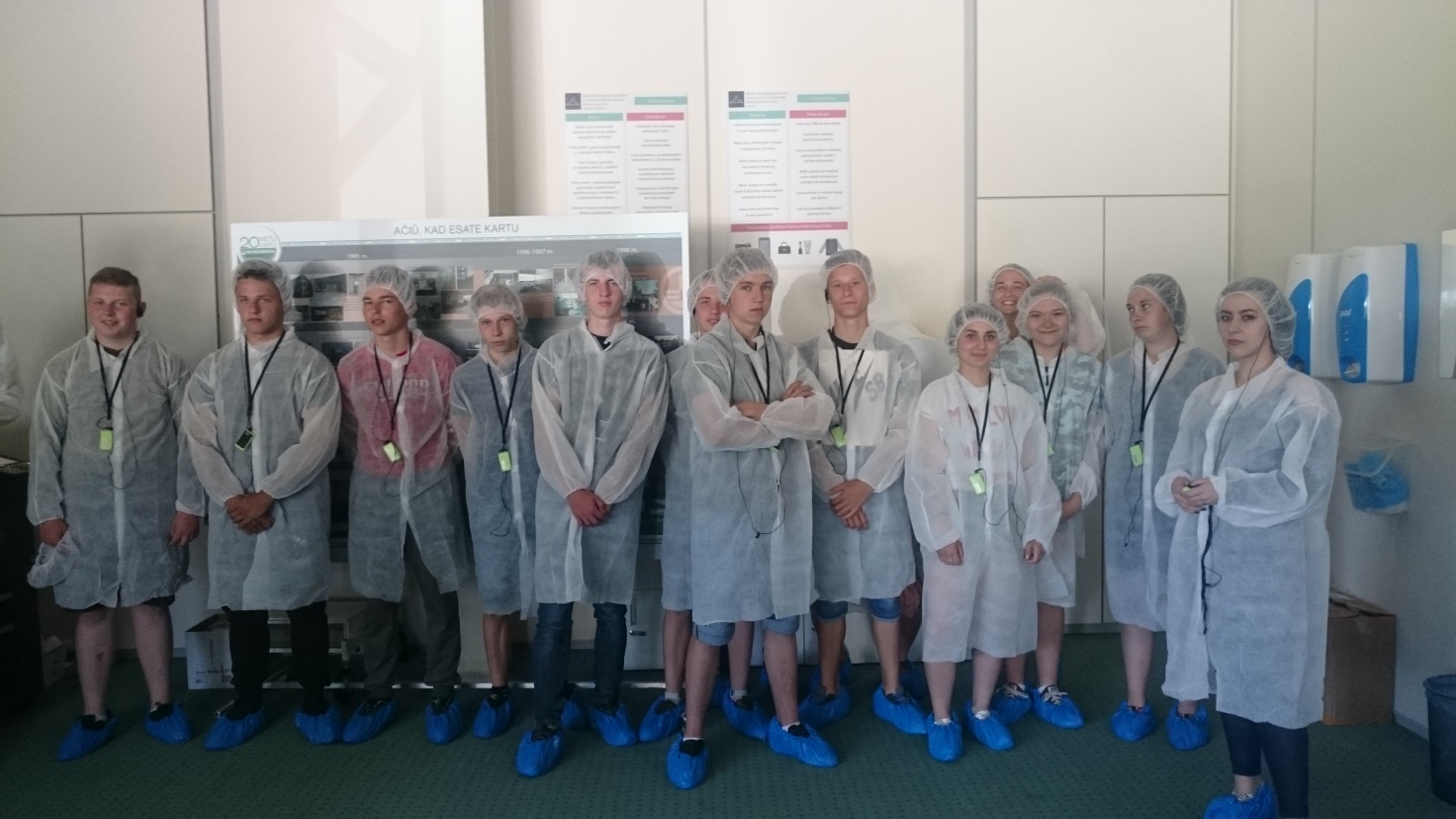 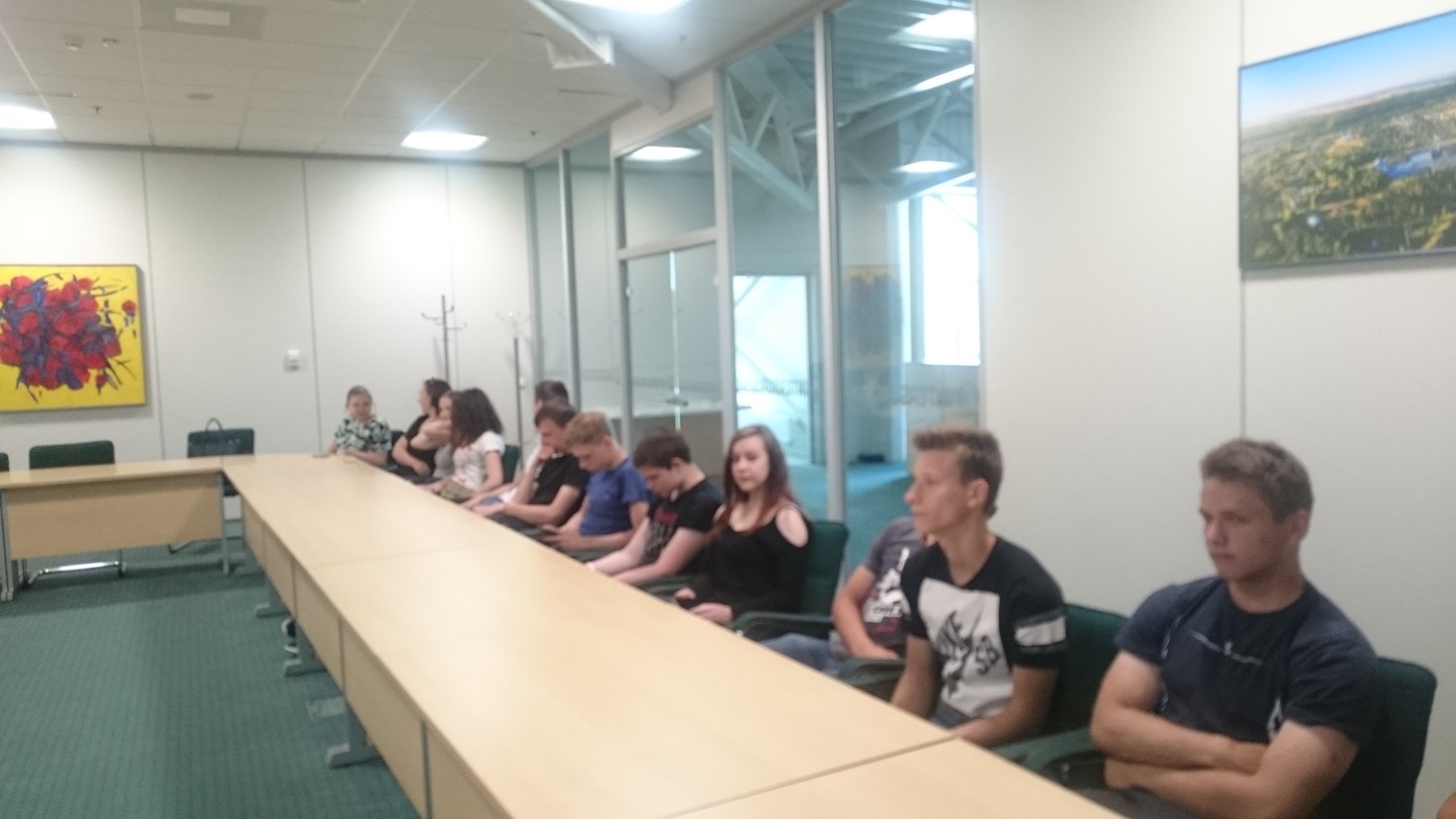 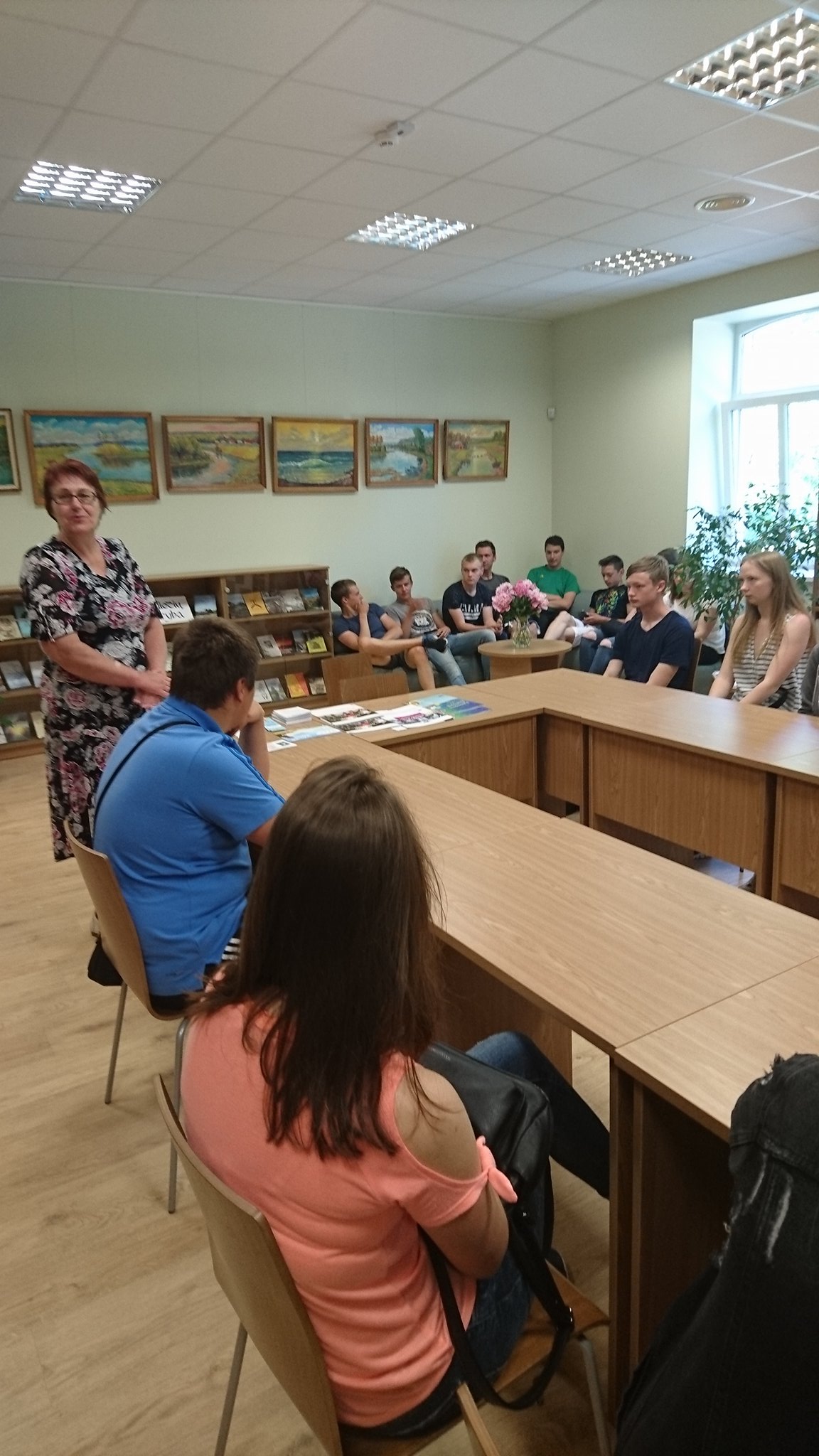 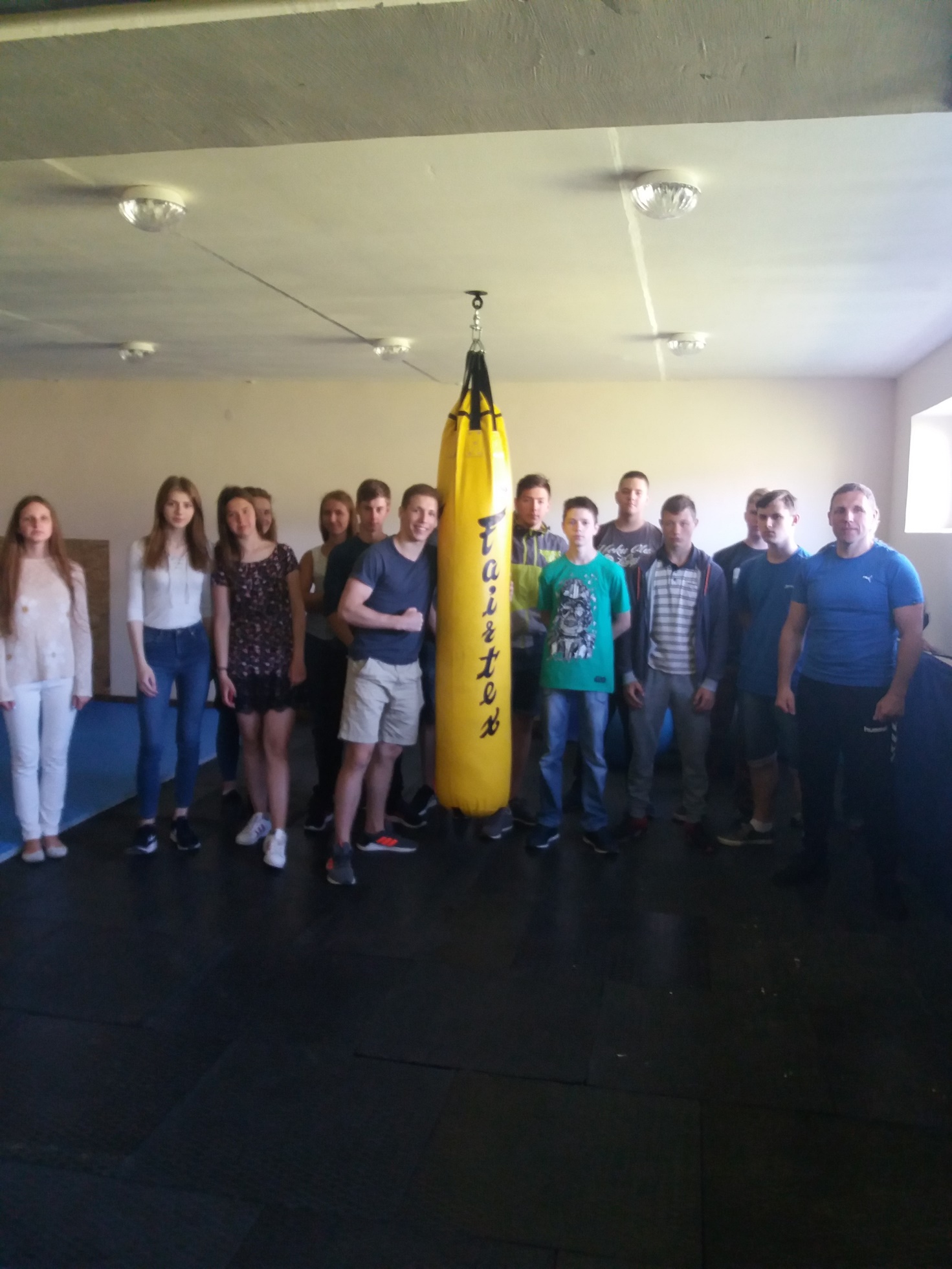 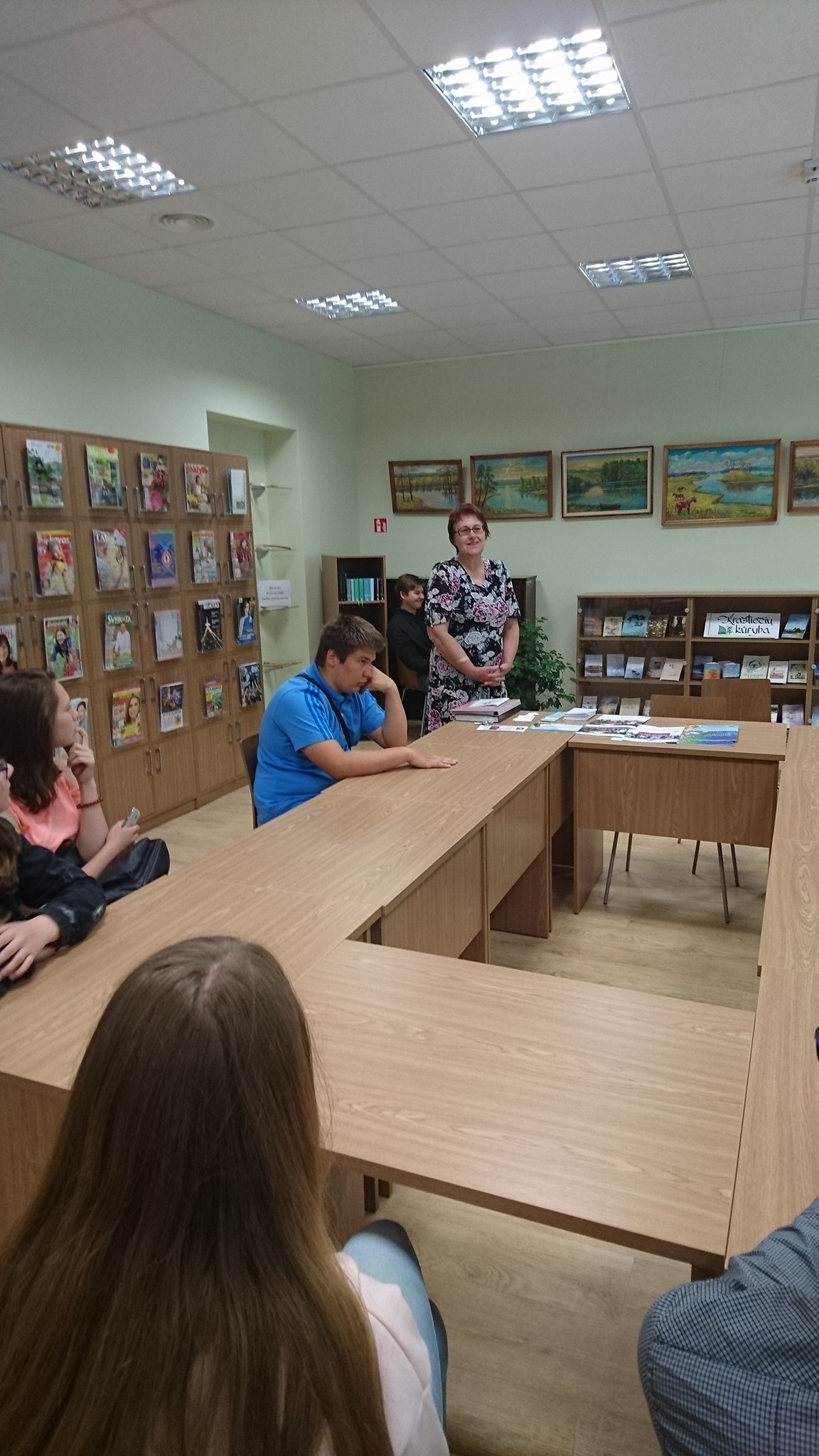 